СПРАВКАо результатах мониторинговых исследований по формированию ОУУН на уроках истории и обществознания в 5-7-х классах МБОУ СШ № 5 города Липецка Цель мониторинга: определить уровень и качество сформированности общеучебных умений и навыков на уроках истории в 5-7-х классах.Основание мониторинга: низкое качество знаний по всем предметам учебного цикла по результатам первого триместра 2018-2019 уч. г. наличие детей «группы риска» имеющих неудовлетворительные оценки по итогам первого триметра, а также по результатам стартовых АКР в сентябре-октябре  2018г. по истории и обществознанию. Обучающиеся 5-го класса не аттестовывались в первом триместре, необходимо установить объективный уровень ОУУН.Качественные показатели по результатам триместраКачественные показатели по истории и обществознанию за 1 триместр 2018-2019 учебного года (на основе данных БД ВСОКО)Объект мониторинга: общеучебные умения и навыки обучающихся 5-7 классов.Методы мониторинга: анкетирование, посещение и анализ уроков, контроль знаний обучающихся.При мониторинге результативности учебного процесса оценивались следующие ОУУН:мыслительные (анализ, синтез, сравнение, установление причинно-следственных связей, умение делать выводы);информационные (умение "сворачивать" информацию - от текста к таблице, схеме; умение "разворачивать" информацию - описать словами схему, формулу, чертеж, таблицу и т. д.);коммуникативные (умение работать в группе, в паре, грамотная устная речь, навыки смыслового чтения);организационные (умение самостоятельно выполнять задание по алгоритму, умение вести тетрадь, навыки самопроверки и самооценки).Уровень всех ОУУН, кроме мыслительных, каждый учитель определяет путем наблюдения, контроля знаний обучающихся и оценивания их в балльной системе:0 - навык не сформирован; 1 - недостаточно сформирован; 2 - сформирован достаточно для учебной деятельности в рамках данного курса, для данного этапа обучения.Сформированность мыслительных ОУУН оценивается в ходе выполнения специальных заданий с предметным содержанием (контрольно-методические срезы, устные зачеты) и отмечается знаком "+" (справился) или "-" (не справился). Вопросы проверяют следующие умения:анализ (найдите соответствие между понятиями и определениями; между формулами и определениями; между рисунками и определениями; в коротком тексте подчеркните все слова, относящиеся к...);синтез (назовите процесс по его характеристикам; назовите общим словом несколько слов, рисунков и т. д.);сравнение (чем отличается А от Б? Что общего между А и Б? И т. д.);причинно-следственные связи (продолжите ряд слов, понятий; вставьте недостающее слово, рисунок, число; расположите в логической последовательности слова, числа, рисунки и т. д. Для старших классов: постройте систему понятий);выводы (сделайте вывод на основании текста, рассказа в рисунках. Для старших классов: сделайте вывод на основании таблицы или схемы).Обработка результатов:Вычисляется в процентах коэффициент уровня ОУУН каждого ученика по следующей формуле:,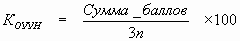 где 3n – суммарное число контролируемых умений,п – максимальный балл. Далее вычисляется средний коэффициент уровня сформированности учебно-организационных умений для класса по формуле:,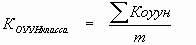 где m – количество учащихся. Уровни владения различными видами ОУУН оцениваются следующим образом: •	высокий уровень – коэффициент 86%;•	средний уровень – коэффициент -60-85%;•	низкий уровень – коэффициент -59% и ниже.Результаты мониторинга по классам следующие:Мыслительные ОУУНПараллель 5-х классов, 6А и 6В имеют низкие показатели сформированности мыслительных ОУУН. Значительное количество обучающихся не может выполнять задания на анализ, синтез, сравнение, логику, не могут делать выводы, следовательно, следовательно, такие обучающиеся не смогут в полном объеме освоить содержание ООП ООО по истории и обществознанию. Обучающиеся с несформированными  ОУУНОбщий уровень ОУУН по всем параллелям низкий:При посещении уроков учителей Соловьевой В.А., Соболевой Н.П. установлено, что учителя владеют широким спектром методических приемов, грамотно распределяют время урока, отрабатывают применяют различные задания для отработки ОУУН, тем не менее, результативность учеников остается низкой. У сложившейся ситуации есть объективные причины:низкая мотивация обучающихся,социальное положение семьи,высокий уровень зависимости обучающихся от интернет и видеоигр,приток детей из бывших республик СССР не владеющих русским языком,увеличение количества детей с психо-физиологическими особенностями,низкая читательская культура обучающихся и словарный запас,у многих обучающихся не сформирована долговременная память, которая определяет успешность в гуманитарных предметах,отсутствие контроля родителей и др.К причинам внутренним, субъективным можно отнести стремление учителя работать на сильного ученика, охватить большой объем материала, при этом не учитывается, что большинство учеников класса имеют низкий уровень развития ОУУН или они не сформированы вовсе. Для таких детей большим успехом будет освоение «образовательного минимума», главных фактов. Информационные ОУУНИнформационные навыки обучающихся низкие во всех классах. Наименее сформированными навыками являются учение сворачивать информацию или наоборот развернуто отвечать на вопросы. Дети не обладают достаточным словарным запасом, навыками пересказа текста, не запоминают объемную информацию. При этом, столкнувшись с длинным текстом, не могут выделить в нем главную мысль. По классам сложилась следующая картина:Коммуникативные ОУУНУровень сформированности коммуникативных ОУУН низкий, но в отличие от предыдущих двух показателей, количество детей с полностью несформированными ОУУН значительно ниже. Дети могут работать в группах, хотя данный навык не сформирован полностью, могут самостоятельно выполнять задание. Наиболее проблемной зоной является грамотная устная речь. Причинами этого являются низкое развитие мыслительных и информационных ОУУН. По классам сложилась следующая картина:Организационные ОУУНУ большинства обучающихся сформирован или частично сформирован навык самостоятельного ведения тетради, однако западают навыки самопроверки и самооценки. Рекомендовано:Учителям истории Соловьевой В.А. и Соболевой Н.П. проанализировать сформированность общеучебных умений и навыков обучающихся, спланировать работу по овладению обучающимися ОУУН, проводить системную работу по их формированию и развитию. Сосредоточить работу в 5-7 классах на овладении обучающимися «образовательным минимумом» в соответствии с историко-культурным стандартом, использовать на уроках различные типы заданий на повторение  и закрепление изученного материала, особое внимание обратить на навык смыслового чтения, от которого зависит понимание ребенком смысла задания.Классным руководителям: Ельгундиновой Е.Н., Березиной Р.В., Лепетухиной Н.П., Коляда Н.Д., Угримовой Е.Н., Смоляковой Я.А., Соловьевой В.А., Соболевой Н.П.  познакомить родителей обучающихся с результатами мониторинга на родительском собрании. Обратить внимание родителей на необходимость контроля за выполнением обучающимися домашнего задания. Усилить контроль за успеваемостью обучающихся, которые в ходе мониторинга показали низкие результаты, поставить их на индивидуальный контроль.Руководителю ШМО гуманитарных наук Герасимовой С.М. довести результаты мониторинга до членов МО. Администрации школы продолжить осуществлять контроль за преподаванием предметов история и обществознание в 5-7 классах через посещение уроков, административные контрольные работы, мониторинг прохождения программ. 09.01.2019Справку составила зам. директора по УВР ____________Шуваева Л.С.Со справкой ознакомлены:            В.А. СоловьеваН.П. СоболеваС.М. ГерасимоваЕ.Н. УгримоваЕ.Н. ЕльгундиноваР.В. БерезинаН.П. ЛепетухинаН.Д.КолядаЯ.А. СмоляковаКлассыВсего% успеваемостиСр. баллКачество знанийК-во отличниковК-во хорошистовК-во троечниковНеуспевающие6А             2479,173,9825061356Б             251004,1436091606В             20753,772004115ВСЕГО за 6-ую параллель6985,513,9627,5401940107А             2781,483,7514,81041857Б             2777,783,7814,8104176ВСЕГО за 7-ую параллель5479,633,7714,81083511ОбществознаниеОбществознаниеОбществознаниеИсторияИсторияИсторияКласс%Успеваемости% качества знанийСредний балл%Успеваемости% качества знанийСредний балл6А9643,53,659647,83,746Б100643,76100683,86В9036,83,3710047,43,587А10029,63,310033,33,377Б10040,73,4110048,13,52Класс%Уровень5А37,5Низкий5Б56Низкий5В44,7Низкий6А56,5Низкий 6Б80Средний6В37,9Низкий7А67,8Средний7Б66,6СреднийКлассФИООбучающегосяАнализСинтезСравнениеЛогикаВыводы5АВодопьянов Кирилл--+-+5АВоронина Варвара--++-5АГригорова Вероника--+--5АГусев Алексей--++-5АДергачев Тимофей-----5АЖуков Максим--+--5АКошеварова София-----5АЛогинов Даниил+-+--5АМакаренко Елизавета-----5АМакотченко София-+---5АМихина Дарья-+---5АРолдугина Анастасия-----5АПоповаКсения++---5АРазиньков Вячеслав++---5АСеменихин Василий-+---5АТолчеева Анастасия-----5АХасанов Вячеслав-+---5АЩелакова Екатерина-+---5БАгуреева Полина-----5ББелкина Анна-----5БГончарова Анастасия-----5БКудрявцева Ангелина-----5БХусанова Агата-----5БЧукарева София-----5БЮров Артем-----5ВБурындин Дмитрий+-+--5ВГалкин Владислав+-+--5ВКириллова София-----5ВКоролькова Альвина-----5ВКорольков Михаил-----5ВНикифоров Игорь-----5ВПопков Алексей+----5ВРевин Антон--+--5ВСтуров Спартак-----5ВЧебурин Артемий--+--Чернов Александр--+--6АБирюкова Юлия--+++6АБосенко Арсений-----6АГригорян Ваге--+--6АГуляева Елизавета--+--6АЕлфимова Алиса--+--6АСелезнева Виктория--+--6АСотников Артем--+--6АСошнин Матвей--+--6АТурганов Матвей--+--6БВласова Анастасия-----6БГончарова Дарья-----6БЗалужский Артем-----6ББессонова Валерия-----6БНевареных Вера-----6ВТурыкин Андрей-----6ВКазакова Елизавета-----6ВКириллов Павел-----6ВКутепов Ярослав-----6ВМинаков Никита--+--6ВМочалин Богдан-----6ВПенский Владислав+----6ВПопов Кирилл-----6ВПолетаева Маргарита-----6ВСергеев Александр-----6ВСрегеев Даниил-----7АГуляева Саламанида -----7АДанилова Валерия-----7АМакаров Егор-----7АМиришкин Константин-----7АРаботнев Иван -----7АТовмасян Гамлет-----7АТоршин Ярослав-----7БСуворинова Софья-----7БТруфанов Егор-----7БФилатова Дарья-----7БШаламов Владислав-----7ББаранов Егор-----7ББудюкина Ксения-----7БГейдарова Амина-----7БГриднев Денис-----7БПахомова Виктория-----Класс% сформированных ОУУН (К(оуун) класса)Уровень класса5А39,8Низкий5Б41,3Низкий5В33,9Низкий 6А37,7Низкий 6Б43,1Низкий6В36,7Низкий7А37,7Низкий7Б44НизкийКласс% сформированных ОУУН (К(оуун) класса)Уровень класса5А36Низкий5Б37,3Низкий5В33,3Низкий 6А40,6Низкий 6Б41,3Низкий6В38,3Низкий7А38,1Низкий7Б17,3НизкийКлассУровеньУмение сворачивать информацияУмение разворачивать информациюСмысловое чтениеОбучающие не овладевшие информационными ОУУН5АНе сформирован09(38%)0-5АНе достаточно сформирован15(63%)14(58%)17 (71%)-5АСформирован9(38%)1(4%)7(29%)-5БНе сформирован4(16%)5(20%)5(20%)Белкина АннаГончарова АнастасияКудрявцева АнгелинаМисюрев Сергей5БНе достаточно сформирован6 (24%)17(68%)17(68%)Белкина АннаГончарова АнастасияКудрявцева АнгелинаМисюрев Сергей5БСформирован5(20%)3(12%)23(92%)Белкина АннаГончарова АнастасияКудрявцева АнгелинаМисюрев Сергей5ВНе сформирован7 (33%)9 (43%)4 (19%)Чернов АлександрКириллова СофьяНикифоров ИгорьРевин АнтонСтуров СпартакЧебунин Артемий5ВНе достаточно сформирован9 (43%)8 (38,1%)11(52,4%)Чернов АлександрКириллова СофьяНикифоров ИгорьРевин АнтонСтуров СпартакЧебунин Артемий5ВСформирован5(23,8%)4 (19%)5 (23,8%)Чернов АлександрКириллова СофьяНикифоров ИгорьРевин АнтонСтуров СпартакЧебунин Артемий6АНе сформирован1(4%)8(33%)1(4%)Басенко Арсений6АНе достаточно сформирован7(30%)10(43,5%)7(30%)Басенко Арсений6АСформирован14(61%)4(17%)14(61%)Басенко Арсений6БНе сформирован5(20%)5(20%)0Киронда ПетрВласова АнастасияГончарова ДарьяЗалужский АртемНевареных Вера6БНе достаточно сформирован15 (60%)15 (60%)18 (72%)Киронда ПетрВласова АнастасияГончарова ДарьяЗалужский АртемНевареных Вера6БСформирован4 (16%)4 (16%)6(24%)Киронда ПетрВласова АнастасияГончарова ДарьяЗалужский АртемНевареных Вера6ВНе сформирован4(20%)9(45%)1(5%)Турыкин АндрейКазакова ЕлизаветаПопов КириллСрегеев Даниил6ВНе достаточно сформирован8(40%)7(35%)11(55%)Турыкин АндрейКазакова ЕлизаветаПопов КириллСрегеев Даниил6ВСформирован8(40%)4(20%)8(40%)Турыкин АндрейКазакова ЕлизаветаПопов КириллСрегеев Даниил7АНе сформирован6(21%)6(21%)2(7%)Гуляева Саламанида Макаров ЕгорМиришкин КонстантинРаботнев Иван Товмасян ГамлетТоршин Ярослав7АНе достаточно сформирован13(46%)13(46%)17(61%)Гуляева Саламанида Макаров ЕгорМиришкин КонстантинРаботнев Иван Товмасян ГамлетТоршин Ярослав7АСформирован17(61%)17(61%)7(25%)Гуляева Саламанида Макаров ЕгорМиришкин КонстантинРаботнев Иван Товмасян ГамлетТоршин Ярослав7БНе сформирован10(37%)10(37%)3(11%)Филатова Дарья,Шаламов Владислав,Труфанов Егор,Суворинова Софья,Алексеев Максим,Баранов Егор,Будюкина Ксения,Гейдарова Амина,Гриднев Денис,Пахомова Виктория7БНе достаточно сформирован10(37%)10(37%)15(56%)Филатова Дарья,Шаламов Владислав,Труфанов Егор,Суворинова Софья,Алексеев Максим,Баранов Егор,Будюкина Ксения,Гейдарова Амина,Гриднев Денис,Пахомова Виктория7БСформирован7(26%)7(26%)9(33%)Филатова Дарья,Шаламов Владислав,Труфанов Егор,Суворинова Софья,Алексеев Максим,Баранов Егор,Будюкина Ксения,Гейдарова Амина,Гриднев Денис,Пахомова ВикторияКласс% сформированных ОУУН (К(оуун) класса)Уровень класса5А33,3Низкий5Б45,3Низкий5В40,5Низкий 6А44,2Низкий 6Б43,3Низкий6В37,5Низкий7А36,3Низкий7Б17,3НизкийКлассУровеньГрамотность устной речиУмение работать в группеУмение самостоятельно выполнять заданиеОбучающие не овладевшие коммуникативными ОУУН5АНе сформирован13(54%)00-5АНе достаточно сформирован11(46%)19(79%)17 (71%)-5АСформирован015(63%)6(25%)-5БНе сформирован4(16%)1(4%)2(8%)Мисюрев Сергей5БНе достаточно сформирован19(79%)09(36%)Мисюрев Сергей5БСформирован2(8%)24(96%)14(56%)Мисюрев Сергей5ВНе сформирован4 (19%)5(23,8%)3(14%)Кириллова СофьяНикифоров ИгорьРевин АнтонСтуров Спартак5ВНе достаточно сформирован15 (71%)10(%)11(52,4%)Кириллова СофьяНикифоров ИгорьРевин АнтонСтуров Спартак5ВСформирован2(9%)6 (27%)7 (33%)Кириллова СофьяНикифоров ИгорьРевин АнтонСтуров Спартак6АНе сформирован2(9%)1(4%)1(4%)Басенко Арсений6АНе достаточно сформирован18(78%)10(43,5%)8(33%)Басенко Арсений6АСформирован2(9%)11(48%)12(52%)Басенко Арсений6БНе сформирован3(12%)2(8%)2(8%)Власова АнастасияГончарова ДарьяЗалужский Артем6БНе достаточно сформирован16 (64%)20 (80%)18 (72%)Власова АнастасияГончарова ДарьяЗалужский Артем6БСформирован5(20%)2(8%)4 (16%)Власова АнастасияГончарова ДарьяЗалужский Артем6ВНе сформирован2(10%)8(40%)3(15%)Казакова ЕлизаветаПопов КириллСрегеев Даниил6ВНе достаточно сформирован12(60%)4(20%)9(45%)Казакова ЕлизаветаПопов КириллСрегеев Даниил6ВСформирован4(20%)8(40%)8(40%)Казакова ЕлизаветаПопов КириллСрегеев Даниил7АНе сформирован5(18%)4(14%)3(11%)Гуляева Саламанида Макаров ЕгорРаботнев Иван Товмасян ГамлетТоршин Ярослав7АНе достаточно сформирован14(50%)19(68%)16(57%)Гуляева Саламанида Макаров ЕгорРаботнев Иван Товмасян ГамлетТоршин Ярослав7АСформирован6(21%)3(11%)7(25%)Гуляева Саламанида Макаров ЕгорРаботнев Иван Товмасян ГамлетТоршин Ярослав7БНе сформирован9(33%)9(33%)5(18%)Филатова Дарья,Шаламов Владислав,Труфанов Егор,Суворинова Софья,Баранов Егор,Будюкина Ксения,Гейдарова Амина,Гриднев Денис,Пахомова Виктория7БНе достаточно сформирован13(48%)16(59%)16(59%)Филатова Дарья,Шаламов Владислав,Труфанов Егор,Суворинова Софья,Баранов Егор,Будюкина Ксения,Гейдарова Амина,Гриднев Денис,Пахомова Виктория7БСформирован5(18%)2(7%)6(22%)Филатова Дарья,Шаламов Владислав,Труфанов Егор,Суворинова Софья,Баранов Егор,Будюкина Ксения,Гейдарова Амина,Гриднев Денис,Пахомова ВикторияКласс% сформированных ОУУН (К(оуун) класса)Уровень класса5А29,3Низкий5Б41,3Низкий5В27,8Низкий 6А35,5Низкий 6Б44,7Низкий6В34,2Низкий7А36,3Низкий7Б34НизкийКлассУровеньУмение самостоятельно вести тетрадьСамопроверкаСамооценкаОбучающие не овладевшие информационными ОУУН5АНе сформирован010(41%)11(46%)Дергачев ТимофейЖуков МаксимКошеварова СофьяЛогинов ДаниилМакаренко Елизавета 5АНе достаточно сформирован14(58%)13(54%)13 (54%)Дергачев ТимофейЖуков МаксимКошеварова СофьяЛогинов ДаниилМакаренко Елизавета 5АСформирован10(41%)1(4%)0Дергачев ТимофейЖуков МаксимКошеварова СофьяЛогинов ДаниилМакаренко Елизавета 5БНе сформирован1(4%)5(20%)7(28%)Белкина АннаГончарова АнастасияКудрявцева АнгелинаМисюрев СергейАгуреева Полина5БНе достаточно сформирован018(72%)18(72%)Белкина АннаГончарова АнастасияКудрявцева АнгелинаМисюрев СергейАгуреева Полина5БСформирован24(96%)2(8%)0Белкина АннаГончарова АнастасияКудрявцева АнгелинаМисюрев СергейАгуреева Полина5ВНе сформирован3 (14%)11(52,4%)14 (67%)Чернов АлександрБурындин ДмитрийГалкин ВладиславКорольков МихаилКириллова СофьяНикифоров ИгорьПопков АлексейТагунова ВалерияРевин АнтонСтуров СпартакЧебунин Артемий5ВНе достаточно сформирован5 (23,8%)8 (38,1%)7(33%)Чернов АлександрБурындин ДмитрийГалкин ВладиславКорольков МихаилКириллова СофьяНикифоров ИгорьПопков АлексейТагунова ВалерияРевин АнтонСтуров СпартакЧебунин Артемий5ВСформирован13(62%)2(10%)0Чернов АлександрБурындин ДмитрийГалкин ВладиславКорольков МихаилКириллова СофьяНикифоров ИгорьПопков АлексейТагунова ВалерияРевин АнтонСтуров СпартакЧебунин Артемий6АНе сформирован08(33%)9(39%)Басенко АрсенийТурганов МатвейГригорян ВагеГубанов АртемГуляева ЕлизаветаСелезнева ВикторияСотников АртемСошнин Матвей6АНе достаточно сформирован9(39%)13(56,5%)12(52%)Басенко АрсенийТурганов МатвейГригорян ВагеГубанов АртемГуляева ЕлизаветаСелезнева ВикторияСотников АртемСошнин Матвей6АСформирован13(56,5%)1(4%)1(4%)Басенко АрсенийТурганов МатвейГригорян ВагеГубанов АртемГуляева ЕлизаветаСелезнева ВикторияСотников АртемСошнин Матвей6БНе сформирован1(4%)1(4%)3(12%)Залужский Артем6БНе достаточно сформирован19 (76%)19 (76%)17 (68%)Залужский Артем6БСформирован4 (16%)4 (16%)4 (16%)Залужский Артем6ВНе сформирован1(5%)9(45%)9(45%)Турыкина Андрей Казакова ЕлизаветаКириллов ПавелКутепов ЯрославМинаков НикитаМочалин БогданПопов КириллСергеев АлександрСрегеев Даниил6ВНе достаточно сформирован7(35%)6(30%)6(30%)Турыкина Андрей Казакова ЕлизаветаКириллов ПавелКутепов ЯрославМинаков НикитаМочалин БогданПопов КириллСергеев АлександрСрегеев Даниил6ВСформирован12 (60%)5(25%)5(25%)Турыкина Андрей Казакова ЕлизаветаКириллов ПавелКутепов ЯрославМинаков НикитаМочалин БогданПопов КириллСергеев АлександрСрегеев Даниил7АНе сформирован5(18%)6(21%)6(21%)Гуляева Саламанида Макаров ЕгорМиришкин КонстантинРаботнев Иван Товмасян ГамлетТоршин Ярослав7АНе достаточно сформирован16(57%)18(64%)18(64%)Гуляева Саламанида Макаров ЕгорМиришкин КонстантинРаботнев Иван Товмасян ГамлетТоршин Ярослав7АСформирован5(18%)2(7%)2(7%)Гуляева Саламанида Макаров ЕгорМиришкин КонстантинРаботнев Иван Товмасян ГамлетТоршин Ярослав7БНе сформирован7(26%)9(33%)10(37%)Филатова Дарья,Шаламов Владислав,Труфанов Егор,Суворинова Софья,Алексеев Максим,Баранов Егор,Будюкина Ксения,Гейдарова Амина,Гриднев Денис,Пахомова Виктория7БНе достаточно сформирован13(48%)17(63%)16(59%)Филатова Дарья,Шаламов Владислав,Труфанов Егор,Суворинова Софья,Алексеев Максим,Баранов Егор,Будюкина Ксения,Гейдарова Амина,Гриднев Денис,Пахомова Виктория7БСформирован7(26%)1(4%)1(4%)Филатова Дарья,Шаламов Владислав,Труфанов Егор,Суворинова Софья,Алексеев Максим,Баранов Егор,Будюкина Ксения,Гейдарова Амина,Гриднев Денис,Пахомова Виктория